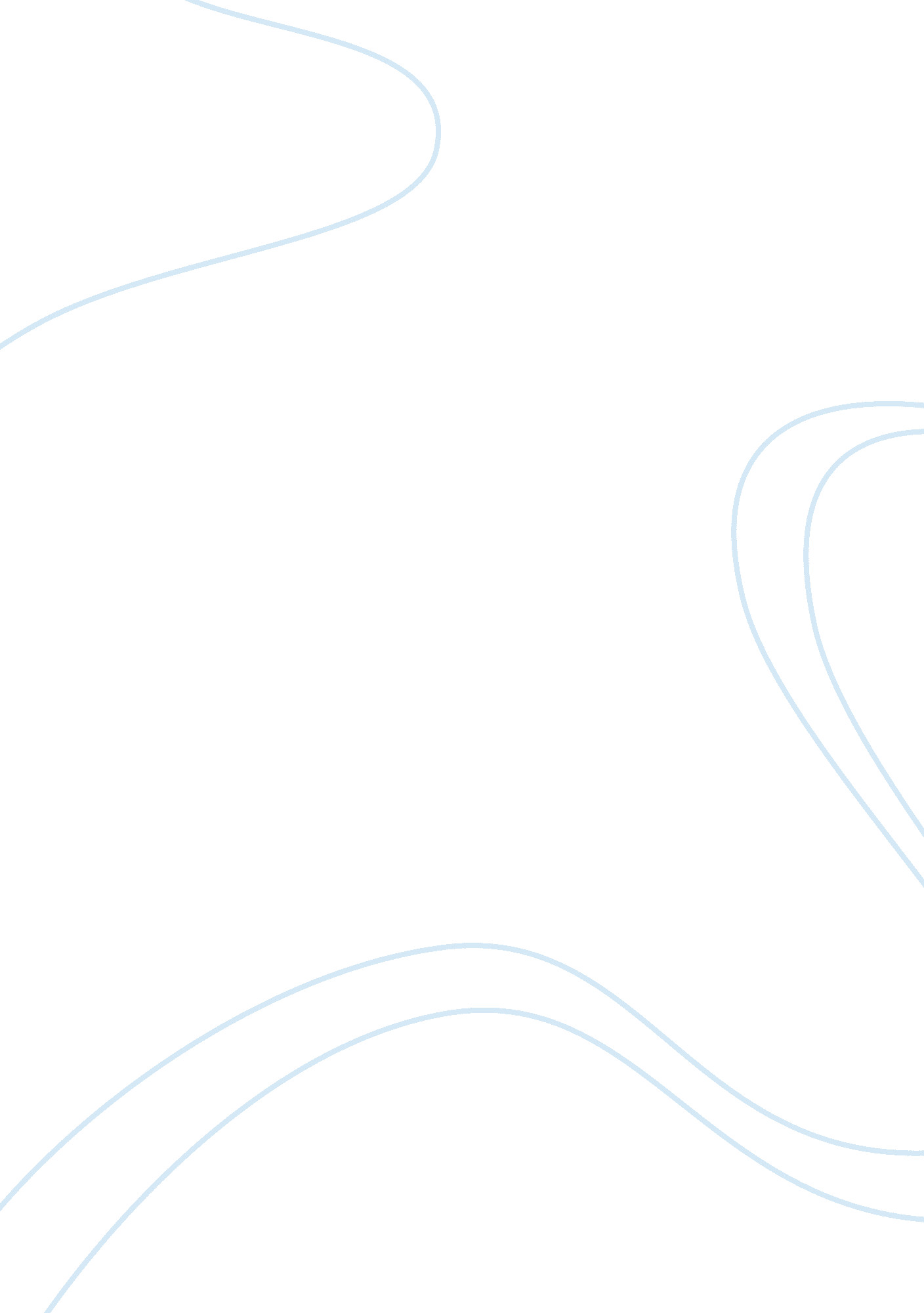 My religion essay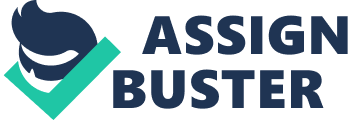 A Religion is the only way to describe how the relationship between someone and a motorbike. From that moment where I had managed to get a motor-mower working again, after stripping it down and freeing the motor, in religious terms I had given my life to motor-bikes. A religion is described as a specific fundamental set of beliefs and practices generally agreed upon by a number of people, I joined this number of people once I received my license and my first motor cycle. I feel, now I, Michael Kay am now part of something and I believe in the cause of it. In society, the image of a motorcyclist is normally someone physically strong because it is recognised that a motorcyclist has to be not only me physically strong but mentally strong also, it’s not for the weak. The reason being, motorcyclist are going to have their bad days. I’ve had a many but one of the most critical ones, when the doctor issued the words to my parents “…. if he could live through the next few days. ” This was after I had been hit by a car, had severe injuries to my important organs like my chest and lungs, this process had crushed my family. But strangely what seemed more important was that it crushed my motorcycling friends as they didn’t want me to become a statistic that brings bad press to their religion. But what pushes my belief, that motorcyclist are one of the few groups of people on the world that can be strong, is the fact that my parents suffered every time I had crashed or something wrong had happened to me and it astonishes me how they couldn’t prepare themselves for the next time and just understand that my “ stupidity” will always be a way of living. Here is a clichi?? for you “ it’s not something I do, it is a way of life”, the only way I could use to describe the passion I have for my baby, my motorbike. I could only wish to assume that you feel the desire to be known as a motorcycle great like Nicholas Cage in Hell Rider or like Lawrence of Arabia. But first and foremost is the desire to promote the image of motorcycling so that, in a few years time, the MotoGP will have what Lewis Hamilton to Formula 1. Adrenaline is a “ fight or flight” hormone, and plays a central role in the short-term stress reaction. For me motorcycling releases this for me, smoking, drinking and drugs does this for other people, but I choose to take a cleaner route. Getting suited in leather brings that element of suaveness, the thrill of speed and the feeling of riding fast in the open air as you feel you are unstoppable in those moment you are riding. This is what gets the adrenaline pumping, even when I stop, the adrenaline is still pumping, because of the sensation that I get, knowing that I’m going to ride the motorbike again. Adrenaline has made motorcycling my passion and my passion for motorcycling has made it my religion Muhammad Ali once said “ Rivers, ponds, lakes and streams – they all have different names, but they all contain water. Just as religions do – they all contain truths. ” For me the truth will always be in Motorcycling. 